Reporting a Safeguarding Concern Form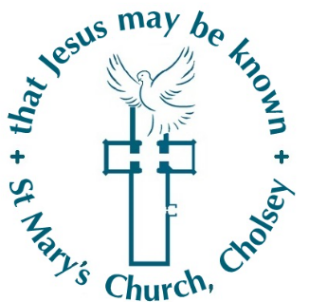 St Mary’s Church CholseyPlease fill this form in and give it to the Safeguarding Officer.Be as factual as possible.Write down all the details that you remember.Date of completion: Signature of person completing the form:SAFEGUARDING TEAM DETAILSSafeguarding OfficerAlex HammondContact Details 07966458256YOUR DETAILSName:Date:Telephone number:Email address:WHO?Name of person you are concerned about:Do they know that you are raising this concern?Are they an adult or a child?Time and date of disclosure:WHAT?WHAT?What happened that concerned you?What happened that concerned you?WHERE? Where did this happen?WHEN?When did this concern happen?